BÀI TẬP CUỐI TUẦN 30Họ và tên: .............................................................I. TRẮC NGHIỆM
Khoanh vào chữ cái đặt trước câu trả lời đúng hoặc làm theo yêu cầu:
Câu 1. Cây na cao 158 cm. Cây cau cao hơn cây na 26 cm. Hỏi cây cau cao bao nhiêu xăng- ti- mét?
A. 150cm         B. 200 cm         C. 150             D. 184cm
Câu 2. Hiệu của số bé nhất có ba chữ số với số bé nhất có 2 chữ số là:
A. 100              B. 90                 C. 10               D. 102
Câu 3. Điền Đ hoặc S vào chỗ chấm:
A. 221m + 445m = 666km .......            C. 9m + 619m > 1km ........
B. 758m – 50m < 1km ........                  D. 800m - 100m = 900m..........
Câu 4. Kết quả của phép tính 1 km + 1000m = …… m.
A. 200 m                    B. 2000m                C. 2 m                              D. 20 m
Câu 5. Độ dài cái bút mực của em khoảng:
A. 10 m                     B. 10 dm                 C. 10 km                           D. 10 cm
Câu 6. Cầu Long Biên dài khoảng: A. 2m                        B. 2 dm                   C. 2cm                              D. 2kmCâu 7. Số lớn nhất có hai chữ số khác nhau mà tổng hai chữ số của nó bằng 10 là:
A. 19                       B. 90                          C. 91                          D. 99
II. TỰ LUẬNBài 1: Điền số thích hợp vào chỗ chấm Bài 2. Đặt tính rồi tính:
289 + 105                437 + 372                     28 + 429                              485 + 150
………………………………………………………………………………………
………………………………………………………………………………………
………………………………………………………………………………………
Bài 3. Tính:
428 – 312 + 192 =............................. 557 + 215 – 202 = ....................................
                           = ............................                            = ...................................
Bài 4. Vườn nhà bác Lâm thu hoạch được 515 kg cam. Vườn nhà bác Hải thu hoạch được nhiều hơn vườn nhà bác Lâm 59 kg cam. Hỏi vườn nhà bác Hải thu hoạch được bao nhiêu ki – lô- gam cam?
                                                            Bài giải:
………………………………………………………………………………………
………………………………………………………………………………………
………………………………………………………………………………………
Bài 5. Hai số có hiệu bằng 548, nếu giữ nguyên số trừ và thêm vào số bị trừ 89 đơn vị thì hiệu mới như thế nào?                                                            Bài giải:
………………………………………………………………………………………
………………………………………………………………………………………
………………………………………………………………………………………………………………………………………………………………………………TIẾNG VIỆTBài 1: Điền vào chỗ chấma. s hoặc x
……ấm sét          nhận ……ét                ….uất cơm                 ….ách túi
b. d hoặc gi
…..ở dang          ….ấu diếm                  ….ỗ dành                   giành ….ật
c. ip hoặc iêp
cái nh……           chiêm ch……             tấm l……                   nh…..cầuBài 2: Quan sát tranh và ghi lại các từ chỉ nghề nghiệp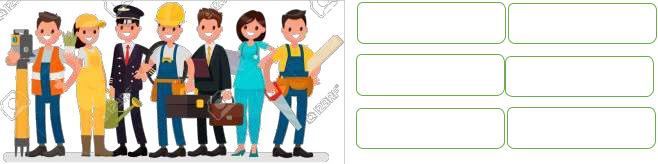 Bài 3: Viết câu nêu hoạt động phù hợp với bức tranh: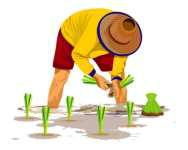 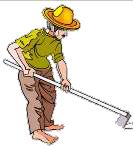 ……………………………………………	………………………………………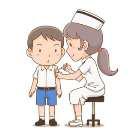 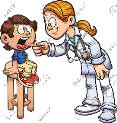 ……………………………………………	………………………………………Bài 4: Viết 4 – 5 câu để cảm ơn các chú bộ đội hải quân đang làm nhiệm vụ bảo vệ biển đảo của Tổ quốc.................................................................................................................................... ........................................................................................................................................................................................................................................................................ ........................................................................................................................................................................................................................................................................ ....................................................................................................................................1km = ......... m 1000 m = ....... km600 cm = ......... m 4 dm = .......... cm3 m = ........ dm 20 dm = ......... m